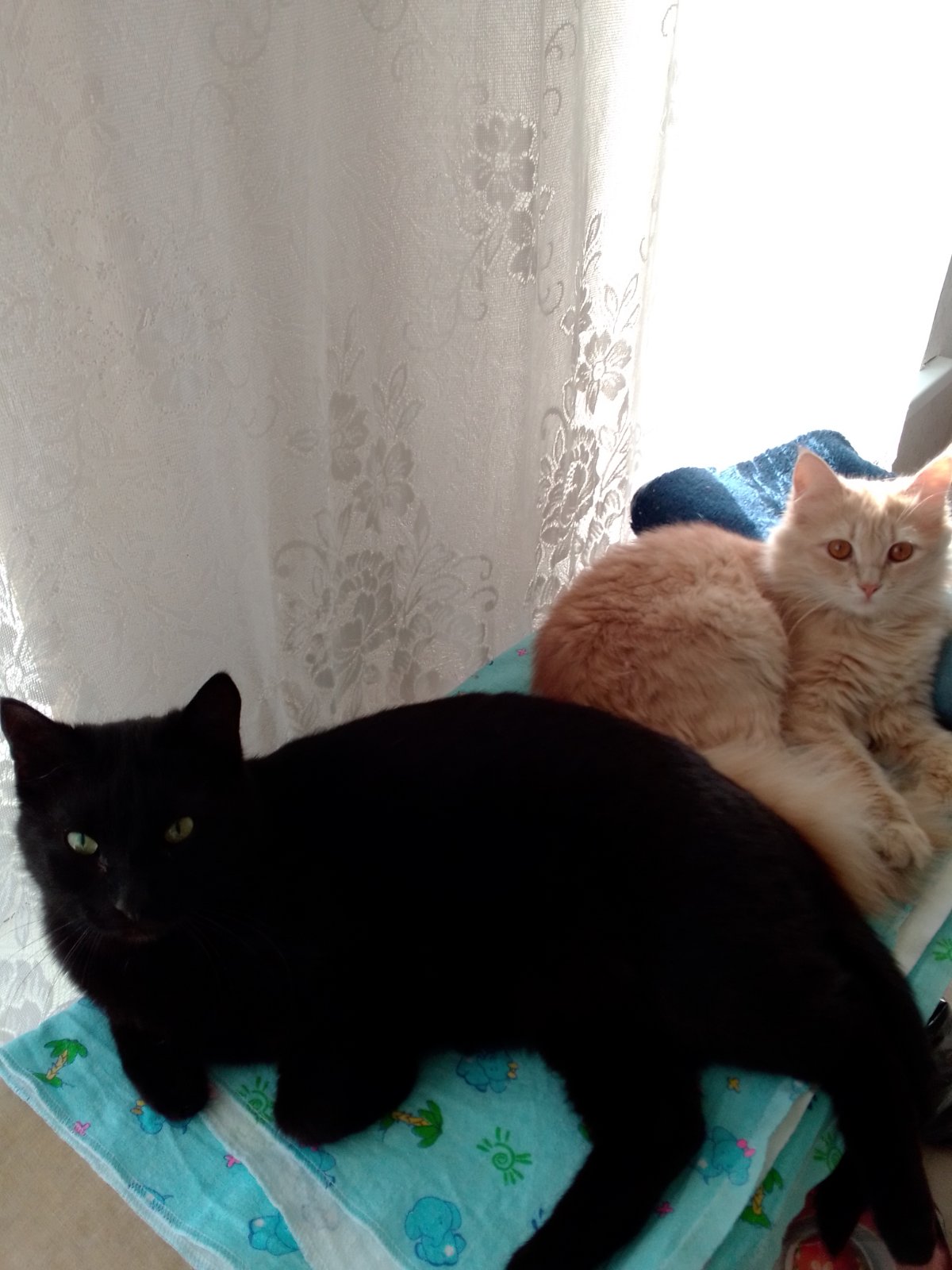 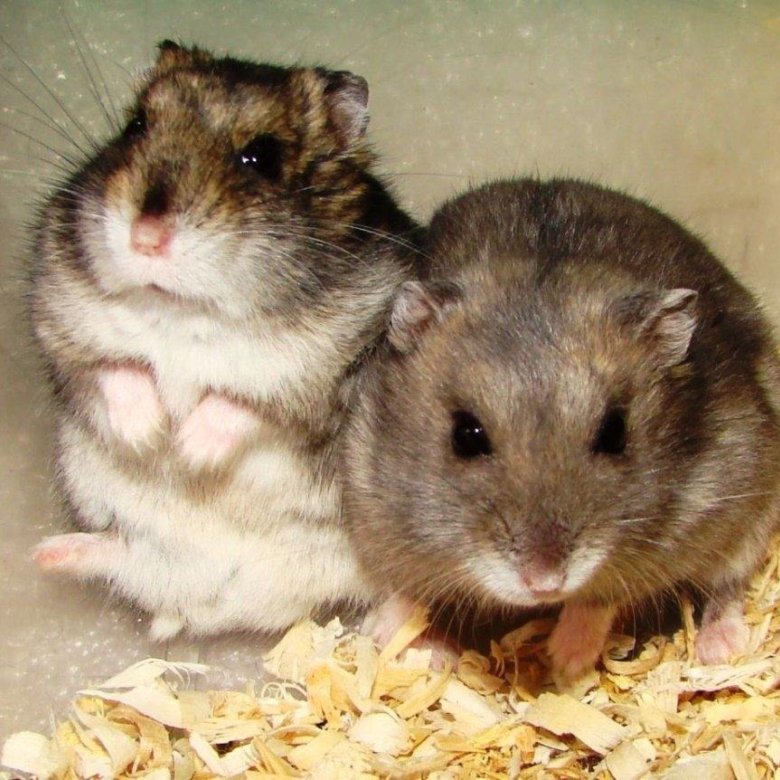    Кот Афоня и кошка Сима                                          Джунгарики